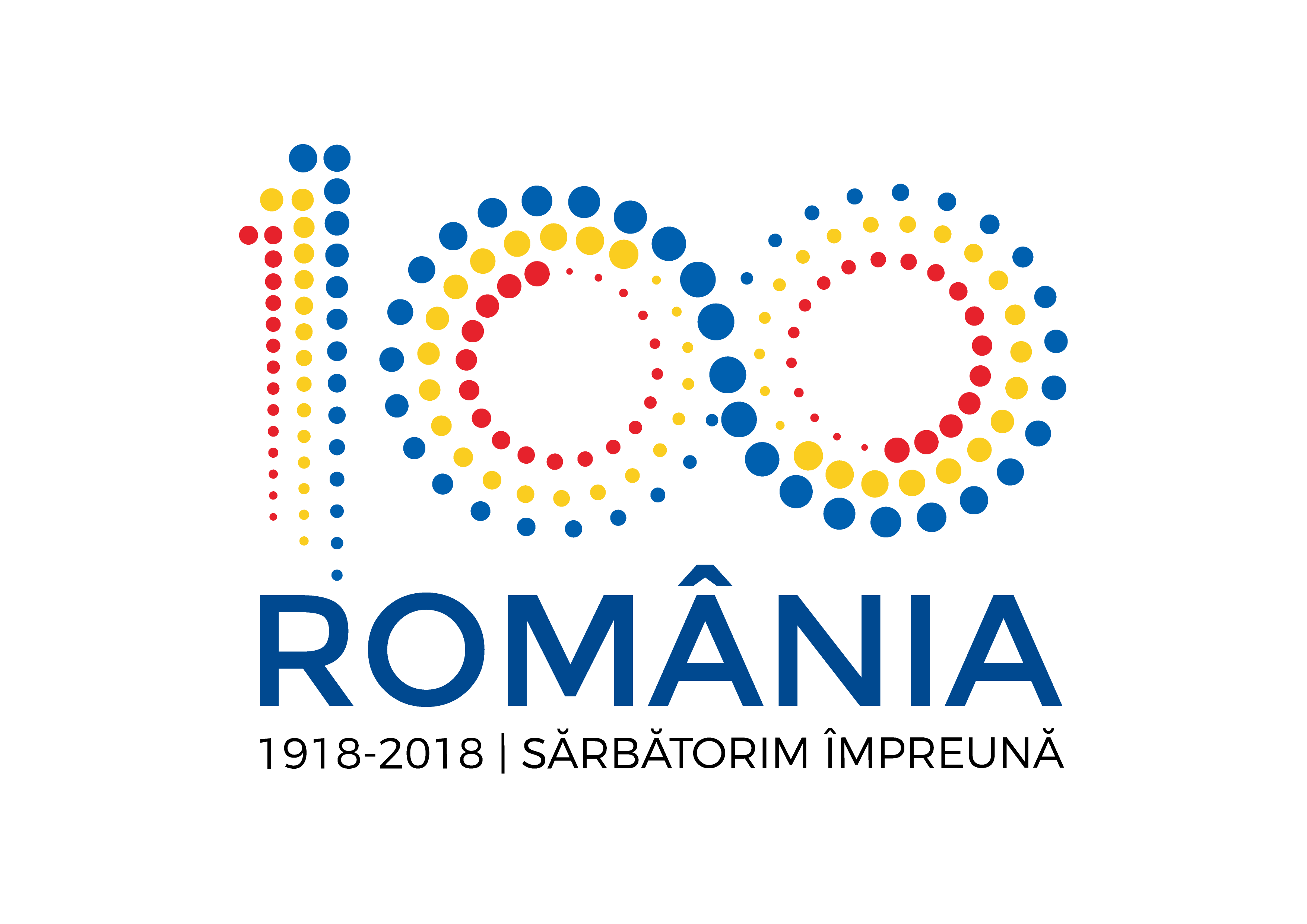 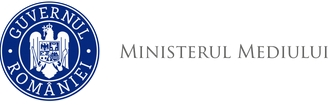                Agenţia Naţională pentru Protecţia MediuluiDECIZIA ETAPEI DE ÎNCADRARE - proiect5 SEPTEMBRIE 2018Ca urmare a solicitării de emitere a acordului de mediu adresată de BRUMĂ A. MIHAI INTREPRINDERE INDIVIDUALĂ,din localitatea Poiana Ilvei, nr. 323A, comuna Poiana Ilvei, jud. Bistrița-Năsăud, înregistrată la Agenţia pentru Protecţia Mediului Bistriţa-Năsăud cu nr. 8336/2.08.201, cu ultima completare la nr. 9220/30.08.2018, în baza Hotărârii Guvernului nr. 445/2009 privind evaluarea impactului anumitor proiecte publice şi private asupra mediului şi a Ordonanţei de Urgenţă a Guvernului nr. 57/2007 privind regimul ariilor naturale protejate, conservarea habitatelor naturale, a florei şi faunei sălbatice, cu modificările şi completările ulterioare,Agenţia pentru Protecţia Mediului Bistriţa-Năsăud decide, ca urmare a consultărilor desfăşurate în cadrul şedinţei Comisiei de Analiză Tehnică din data de 05.09.2018, că proiectul „PNDR - Construire fermă pentru îngrăşarea taurinelor, în comuna Poiana Ilvei, nr. 323A, judeţul Bistriţa-Năsăud”, propus a fi amplasat în localitatea Poiana Ilvei, nr. 323A, comuna Poiana Ilvei, judeţul Bistriţa-Năsăud, nu se supune evaluării impactului asupra mediului şi nu se supune evaluării adecvate. Justificarea prezentei decizii:	I. Motivele care au stat la baza luării deciziei etapei de încadrare în procedura de evaluare a impactului asupra mediului sunt următoarele:	1. Caracteristicile proiectului:- proiectul intră sub incidenţa HG nr. 445/2009 privind evaluarea impactului anumitor proiecte publice şi private asupra mediului, fiind încadrat în Anexa 2, punctul 1, lit. e) instalaţii pentru creşterea intensivă a animalelor de fermă;a) mărimea proiectului: - suprafața terenului pe care va fi amplasată ferma este de 4250 m2, în intravilanul localității Poiana Ilvei, din care aferentă proiectului 1700 m2,  diferenţa de teren fiind alocată casei de locuit a titularului;- prin proiect se propune construirea următoarelor obiective de investiţie:- clădire adăpost taurine, cu suprafaţa construită de 469,01 m2; - fânar, cu suprafaţa construită de 121,20 m2;- spaţiu pentru utilaje şi bucătăria furajeră de 98,75 m2;- 2 bazine pentru dezinfectarea roţilor autovehiculelor suprafaţa construită totală 33,60 m2;	- padoc pentru recreere în aer liber compus din 4 boxe, cu suprafaţă totală de 163,35 m2;- bazin de acumulare apă cu volum de circa 25 m3;- platformă de stocare dejecţii cu suprafaţa de 113,41 m2 şi volum de 262 m3, cu bazin de colectare dejecţii lichide de 18 m3;- bazin vidanjabil pentru ape uzate menajere de 4 m3;- alei şi platforme de circulaţie interioară cu suprafaţa de 649,72 m2;- zid de sprijin cu lungime de 81 m;- spaţii verzi de 50,90 m2- împrejmuire perimetrală;- capacitatea fermei va fi de 100 capete taurine pntru îngrăşare;- adăpostul de animale va avea regimul de înălţime P și va cuprinde 4 boxe colective pentru diferite vârste de îngrăşare, un staţionar şi birou pentru medicul veterinar, alei de furajare, alee de evacuare dejecţii;- prin proiect se vor achiziţiona şi următoarele utilaje: tractor, remorcă tehnologică, încărcător frontal, apucător pentru baloţi, presă balotat cu cameră fixă, remorcă basculantă în 3 părţi, remorcă de împrăştiat gunoi, cisternă, cositoare cu discuri, greblă de adunat-întors-împrăştiat fân, lamă de cauciuc pentru dejecţii, moară cu ciocane, pompă d spălat sub presiune;b) cumularea cu alte proiecte: proiectul nu are efect cumulativ cu alte proiecte; c) utilizarea resurselor naturale: nu este cazul;Racordarea la utilități:- alimentarea cu apă se va realiza prin acumularea apei în bazin de 25 m3, din captarea existentă a unui izvor de coastă; - apele uzate menajere vor fi evacuate în bazin betonat vidanjabil cu volumul de 4 m3;- alimentarea cu energie electrică - din rețeaua furnizorului;- încălzirea spaţiilor se varealiza cu panouri solare;d) producția de deşeuri: la executarea lucrărilor vor rezulta deșeuri menajere, deșeuri de construcție și pământ din săpături; deșeurile menajere și deșeurile de construcție vor fi predate, pe bază de contract, operatorului de salubritate autorizat, iar pământul va fi nivelat și înierbat;- la faza de funcționare a obiectivului vor rezulta dejecții de la animale; - dejecţiile solide vor fi colectate pe platformă betonată cu suprafaţa de 100 m2, iar cele lichide în bazin cu volum de 18 m3;- folosirea dejecţiilor pe terenurile agricole se va face numai pe bază de studii pedologice şi agrochimice efectuate pentru stabilirea pretabilităţii terenului la aplicarea dejecţiilor animaliere şi cu respectarea recomandărilor cuprinse în Codul Bunelor Practici Agricole; e) emisiile poluante, inclusiv zgomotul şi alte surse de disconfort: - în perioada realizării proiectului pot apărea emisii provenite de la lucrările de construire și de la utilajele și mijloacele de transport (pulberi, noxe, zgomot);- aceste emisii au un caracter provizoriu, ținând cont de gradul mic de complexitate și durata redusă de realizare a investiției;- se vor amenaja spaţii verzi cu suprafaţa de 50,90 m2, la terminarea lucrărilor de construire;f) riscul de accident ținându-se seama în special de substanțele și de tehnologiile utilizate: - pe perioada execuţiei lucrărilor şi a funcţionării obiectivului, riscul de accident este redus; - nu se utilizează substanţe periculoase.2. Localizarea proiectului 2.1 utilizarea existentă a terenului: ferma este situată în intravilanul localităţii Poiana Ilvei, categoria teren fâneaţă;- terenul se învecinează pe latura de sud cu un drum de exploatare şi pe celelalte laturi cu terenuri proprietate privată ale titularului;2.2 relativa abundenţă a resurselor naturale din zonă, calitatea şi capacitatea regenerativă a acestora: nu este cazul.2.3 capacitatea de absorbţie a mediului, cu atenţie deosebită pentru:a) zonele umede: nu este cazul;b) zonele costiere: nu este cazul;c) zonele montane şi cele împădurite: nu este cazul.d) parcurile şi rezervaţiile naturale: nu este cazul.e) ariile clasificate sau zonele protejate prin legislaţia în vigoare, cum sunt: zone de protecţie a faunei piscicole, bazine piscicole naturale şi bazine piscicole amenajate: nu este cazul. f) zonele de protecţie speciale: nu este cazul.g) ariile în care standardele de calitate a mediului stabilite de legislaţia în vigoare au fost deja depăşite; nu este cazul.h) ariile dens populate: nu este cazul.i) peisajele cu semnificaţie istorică, culturală şi arheologică: nu este cazul.3. Caracteristicile impactului potenţiala) extinderea impactului, aria geografică și numărul persoanelor afectate - proiectul propus nu va constitui o sursă de poluare a factorilor de mediu prin mărimea, caracteristicile și lucrările propuse; b) natura transfrontieră a impactului - lucrările propuse nu au efecte transfrontieră; c) mărimea și complexitatea impactului – impact nesemnificativ pe perioada de execuție și funcționare; d) probabilitatea impactului - redusă pe perioada de execuție și funcționare; e) durata, frecvența și reversibilitatea impactului – redusă pe perioada de execuție și funcționare. Proiectul a parcurs etapa de evaluare iniţială și etapa de încadrare, din analiza listei de control pentru etapa de încadrare, finalizată în şedinţa Comisiei de Analiză Tehnică, nu rezultă un impact semnificativ asupra mediului al proiectului propus.	Anunţurile publice privind depunerea solicitării de emitere a acordului de mediu şi privind etapa de încadrare au fost mediatizate prin afişare la sediul titularului, la sediul Primăriei Comunei Poiana Ilvei, prin publicare în presa locală şi afişare pe site-ul şi la sediul A.P.M. Bistriţa-Năsăud.  Nu s-au înregistrat observaţii/contestaţii/comentarii din partea publicului interesat pe parcursul procedurii de emitere a actului de reglementare.II. Motivele care au stat la baza luării deciziei etapei de încadrare în procedura de evaluare adecvată sunt următoarele: - proiectul propus nu intră sub incidenţa art. 28 din O.U.G. nr. 57/2007 privind regimul ariilor naturale protejate, conservarea habitatelor naturale, a florei şi faunei sălbatice, cu modificările şi completările ulterioare.Condiţii de realizare a proiectului:1. Se vor respecta prevederile O.U.G. nr. 195/2005 privind protecţia mediului, cu modificările şi completările ulterioare.2. Materialele necesare pe parcursul execuţiei lucrărilor vor fi depozitate numai în locuri special amenajate, astfel încât să se asigure protecţia factorilor de mediu. Se interzice depozitarea necontrolată a deşeurilor.3. Amenajarea de spaţii cu suprafaţa betonată, prevăzute cu recipienţi pentru depozitarea provizorie, selectivă a deşeurilor rezultate din activitate.4. Deşeurile  menajere vor fi transportate şi depozitate prin relaţie contractuală cu operatorul de salubritate, iar deşeurile valorificabile se vor preda la societăţi specializate, autorizate pentru valorificarea lor.	Deşeurile cu conţinut de substanţe periculoase se vor preda la agenţi autorizaţi din punct de vedere al protecţiei mediului pentru neutralizare/eliminare/depozitare finală.Pământul rezultat din săpături va fi utilizat pentru lucrări de nivelare şi de refacere a terenului.5. Atât pentru perioada execuţiei lucrărilor, cât şi în perioada de funcţionare a obiectivului, se vor lua toate măsurile necesare pentru:   - evitarea scurgerilor accidentale de produse petroliere de la mijloacele de transport utilizate;   - evitarea depozitării necontrolate a materialelor folosite şi a deşeurilor rezultate;   - asigurarea permanentă a stocului de materiale și dotări necesare pentru combaterea efectelor poluărilor accidentale (materiale absorbante);6. Mijloacele de transport şi utilajele folosite vor fi întreţinute corespunzător, pentru a se evita emisiile de noxe în atmosferă şi scurgerile accidentale de carburanţi şi lubrifianţi.7. Se interzice accesul de pe amplasament pe drumurile publice cu utilaje, maşini de transport necurăţate. Alimentarea cu carburanţi a mijloacelor auto, reparaţiile și schimburile de ulei se vor face numai pe amplasamente autorizate.Se interzice spălarea autovehiculelor în albia cursurilor de apă.10. La execuția lucrărilor se vor respecta întocmai cele menționate în memoriul de prezentare (date, prametri), justificare a prezentei decizii.11. La finalizarea investiţiei, titularul va notifica Agenţia pentru Protecţia Mediului Bistriţa-Năsăud şi Comisariatul Județean Bistriţa-Năsăud al GNM pentru verificarea conformării cu actul de reglementare şi va solicita şi obţine Autorizaţia de mediu.	Prezentul act de reglementare este valabil pe toată perioada punerii în aplicare a proiectului.În cazul în care proiectul suferă modificări, titularul este obligat să notifice în scris Agenţia pentru Protecţia Mediului Bistriţa-Năsăud asupra acestor modificări, înainte de realizarea acestora.Nerespectarea prevederilor prezentei decizii se sancționează conform prevederilor legale în vigoare.Verificarea conformării cu prevederile prezentului act se face de către Garda Naţională de Mediu/Comisariatul judeţean Bistriţa-Năsăud şi Agenţia pentru Protecţia Mediului Bistriţa-Năsăud.Prezenta decizie poate fi contestată în conformitate cu prevederile Hotărârii Guvernului nr. 445/2009 şi ale Legii contenciosului administrativ nr. 554/5004, cu modificările şi completările ulterioare.DIRECTOR EXECUTIV,		                                            ŞEF SERVICIU     								    AVIZE, ACORDURI, AUTORIZAȚII,     biolog-chimist Sever Ioan ROMAN	                                                                                                                                                                                                        ing. Marinela Suciu         Întocmit,                                                                                                         	   ing. Livia PuşcaşAgenţia pentru Protecţia Mediului Bistrița-Năsăud